Примерная итоговая контрольная работа по математике.Цель: закрепление пройденного материала. Решить примеры:5 + 0=                                     4+…=67-….= 2                                  9 – 1 =                  6 + 3=                                     10 – 3=      3 + 6=Критерии оценивания:0 баллов – всё задание выполнено неверно.1 балл – верно решены 2-3 примера.2 балла – верно решены 4-5 примеров.3 балла -  всё задание выполнено верно.Сравнить числа. Поставить знак: <  >  =       5  ….   3       6  ….   8       9  ….   9Критерии оценивания:0 баллов – всё задание выполнено неверно.1 балл – верно выполнено 1 задание из 3.2 балла – верно выполнено 2 задания из 3.3 балла -  всё задание выполнено верно.Рассмотреть картинку. Подписать названия геометрических фигур. Сосчитать геометрические фигуры. Записать их количество.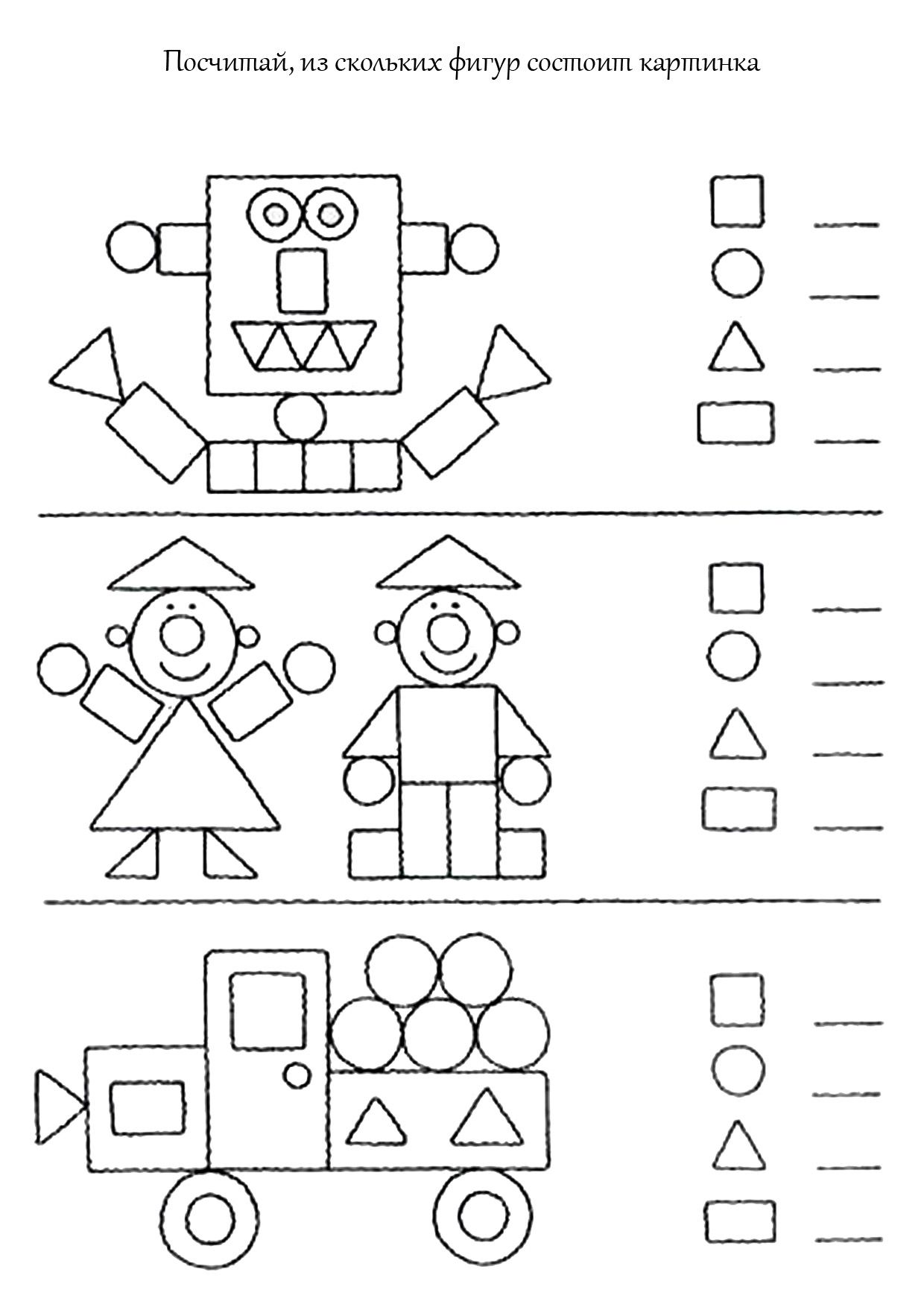  ………………………………………………………………………………..         …………….………………………………………………………………………………..         …………….………………………………………………………………………………..         …………….………………………………………………………………………………..         …………….Критерии оценивания:0 баллов – всё задание выполнено неверно.1 балл – верно выполнено 1  задание из 4.2 балла – верно выполнено 2 задания из 4.3 балла -  верно выполнено 3 задания из 4.4 - всё задание выполнено верно.Составить условие задачи и решить её.   			Задача.……………………………………….……………………………………….  –  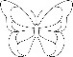 ……………………………………….  –  ……………………………………….  –………………………………………..…………………………………………………………………………………………………………………………………………………………………………………………Словарь: ответ, условие, решение, стало, было, прилетели ещё.Критерии оценивания:0 баллов – всё задание выполнено неверно.1 балл – записаны частично компоненты задачи2 балла – верно записаны компоненты задачи, но нет решения или оно записано неверно3 балла – выполнено всё задание верноСоставить числа. Вписать недостающие числа. 10= 5+…3= 2+…7= 3+…5= 4+…Критерии оценивания:0 баллов – всё задание выполнено неверно.1 балл – верно выполнено 1  задание из 4.2 балла – верно выполнено 2-3 задания из 4.3 балла -  всё задание выполнено верно.Обобщающая таблица баллов:«Отлично»  - 16-14 баллов«Хорошо»  - 13 - 10 баллов«Удовлетворительно» -  9 - 5 баллов«Неудовлетворительно» - 4 - 0 баллов